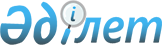 Қазақстан Республикасы Үкіметінің 2006 жылғы 13 шілдедегі N 673 қаулысына толықтырулар мен өзгерістер енгізу туралы
					
			Күшін жойған
			
			
		
					Қазақстан Республикасы Үкіметінің 2008 жылғы 24 желтоқсандағы N 1258 Қаулысы. Күші жойылды - Қазақстан Республикасы Үкіметінің 2010 жылғы 18 қазандағы № 1072 Қаулысымен

      Ескерту. Күші жойылды - ҚР Үкіметінің 2010.10.18 № 1072 Қаулысымен.      Қазақстан Республикасының Үкіметі ҚАУЛЫ ЕТЕДІ: 



      1. "Каспий теңізінің қазақстандық секторын игерудің мемлекеттік бағдарламасын іске асыру жөніндегі 2006 - 2010 жылдарға арналған (II кезең) іс-шаралар жоспарын бекіту туралы" Қазақстан Республикасы Үкіметінің 2006 жылғы 13 шілдедегі N 673 қаулысына мынадай толықтырулар мен өзгерістер енгізілсін: 

      көрсетілген қаулымен бекітілген Каспий теңізінің қазақстандық секторын игерудің мемлекеттік бағдарламасын іске асыру жөніндегі 2006-2010 жылдарға арналған (II кезең) іс-шаралар жоспарында: 

      "Жаңа теңіз блоктарын конкурстарға жоспарлы қою" деген бөлімі мынадай мазмұндағы реттік нөмірі 3-1-жолмен толықтырылсын: 

"                                                                  "; 

      "Теңіз операцияларын жағалаулық қолдау үшін инфрақұрылым құру" деген бөлімде: 

      реттік нөмірі 10-жол мынадай редакцияда жазылсын: 

"                                                                "; 

      мынадай мазмұндағы реттік нөмірі 10-1-жолмен толықтырылсын: 

"                                                               "; 

      реттік нөмірі 13-жол мынадай редакцияда жазылсын: 

"                                                             "; 

      реттік нөмірі 15-жолда: 

      5-бағандағы "2006-2008 жылдар" деген сөздер "2009-2010 жылдар" деген сөздермен ауыстырылсын; 

      6, 7-бағандар мынадай редакцияда жазылсын: 

      "41,680 млрд.теңге"; 

      "мемлекеттік емес қарыздарға 25 млн. АҚШ долларына мемлекеттік кепілдік"; 



      мынадай мазмұндағы реттік нөмірі 16-1 және 16-2-жолдармен толықтырылсын: 

"                                                            ";       "Мұнай тасымалдаудың экспорттық бағыттарының маршруттарын белгілеу" бөлімінде: 



      реттік нөмірі 17-жолдар мынадай редакцияда жазылсын: 

"                                                          "; 

      аббревиатуралардың толық жазылуы ескертпесінде: 

      "ҚазМұнайГаз" ҰК АҚ" - "ҚазМұнайГаз" ұлттық компаниясы" акционерлік қоғамы" деген жолдан кейін мынадай мазмұндағы жолдармен толықтырылсын: 

      "Самұрық-Қазына" ҰӘҚ" АҚ" - "Самұрық-Қазына" ұлттық әл-ауқат қоры" акционерлік қоғамы; 

      "ҚазМұнайТеңіз" ТМК" АҚ" - "ҚазМұнайТеңіз" теңіз мұнай компаниясы" акционерлік қоғамы; 

      "Каспиймұнайқұрылыс" АҚ" - "Каспиймұнайқұрылыс" акционерлік қоғамы; 

      мынадай мазмұндағы жолдармен толықтырылсын: 

      "ГТП" - газ тарату пункті"; 

      "ЖТҚ" — жиынтықты трансформаторлық қосалқы станция". 



      2. Осы қаулы қол қойылған күнінен бастап қолданысқа енгізіледі.        Қазақстан Республикасының 

      Премьер-Министрі                                     К. Мәсімов 
					© 2012. Қазақстан Республикасы Әділет министрлігінің «Қазақстан Республикасының Заңнама және құқықтық ақпарат институты» ШЖҚ РМК
				3-1. Гравиметриялық және магнито- метриялық суретке түсіру Геологиялық-геофизикалық ақпарат алу "ҚазМұнай Газ" ҰК АҚ (келісім бойынша) ЭМРМ 2009- 

2010 жылдар 600 "ҚазМұнайГаз" ҰК АҚ қаражаты 10. КТҚС жағалау белдеуін дамытудың кешенді жоспарының жобаларын іске асыру: Баутино кентінің маңында металлкон- струкциялар зауытына арналған өндірістік алаң салу; Құрық кентінің маңында: 

мұнай құю терминалын салу; 

теңіз-мұнай операцияларын қолдау базасын салу; 

металлкон- струкциялар зауытын салу; 

кеме жөндейтін/ кеме жасайтын зауыт салу 

Атырау облысында мұнай құюға арналған ден қою Солтүстік Каспий базасын салу ЭМРМ-ге ақпарат "ҚазМұнайГаз" ҰК АҚ (келісім бойынша) Маңғыстау облысының әкімі 

  

"ҚазМұнай Газ" ҰК АҚ (келісім бойынша) Маңғыстау облысының әкімі 

  

"ҚазМұнай Газ" ҰК АҚ (келісім бойынша) Маңғыстау облысының әкімі 

  

  

  

  "ҚазМұнай Газ" ҰК АҚ (келісім бойынша) Маңғыстау облысының әкімі "Теңіз- Сервис" ЖШС (келісім бойынша) Жыл сайын 25 маусым, 25 желтоқсан Талап етіледі Қарыз қаражаты 10-1. Өздігінен көтерілетін жүзбелі бұрғылау қондырғысын жобалау және салу ЭМРМ-ге ақпарат "ҚазМұнай Теңіз" ТМҚ" АҚ (келісім бойынша) Жыл сайын 25 маусым, 25 желтоқсан 315 млн. АҚШ долл. "ҚазМұнай -Теңіз" ТМК" АҚ-тың қаражаты 13. Энергиямен жабдықтау объектілерінің жаңаларын салу және 

жұмыс істеп тұрғандарының қуатын күшейту, оның ішінде: қосымша ЖТҚ қондырғысы бар, ұзындығы 54 км, 6 және 0,4 кВ электрлендіру желісін салу; 

"Форт-Шевченко" ҚС-110 кВ қайта құру; 

жаңа 110 кВ Ақтау-Форт- Шевченко ЖВЖ салу ЭМРМ-ге ақпарат Маңғыстау облысының әкімі (жинақтау), ЭМРМ, "Самұрық-Қазына" ҰӘҚ" АҚ; "МЭЖТК" АҚ (келісім бойынша)   

  

  

  

  

  

  

  

  

2009 жылғы қазан 

  

  

  

  

  

  

2010 жылғы қыркүйек 

2011 жылғы қыркүйек   

  

  

  

  

  

  

  

  

365 567 мың. 

  

  

  

  

  

  

  

Талап етіледі   

  

  

  

  

  

  

  

  

Республикалық бюджет 

  

  

  

  

  

  

"МРЭК" АҚ-тың қарыз қаражаты 16-1. Маңғыстау облысы Қарақия ауданы Құрық ауылының жаңа инфрақұрылым объектілерінің құрылысы, оның ішінде: ұзындығы 9,8 км, орта қысымды ГТП қондырғысы бар газ құбыры; ЭМРМ-ге ақпарат Маңғыстау облысының әкімі (жинақтау), ЭМРМ, ЭБЖМ, ИСМ   

  

  

  

  

  

  

  

  

  

  

  

  

2009 жылғы қараша   

  

  

  

  

  

  

  

  

  

  

  

  

86 850 мың   

  

  

  

  

  

  

  

  

  

  

  

  

Республикалық бюджет 16-2. "Сартас" шығанағында теңіз операцияларын қолдаудың жаңа жағалаулық базасын құру ЭМРМ-ге ақпарат Маңғыстау облысының әкімі жыл сайын 25 маусым, 

25 желтоқсан Талап етіледі "Каспий- мұнай- құрылыс" АҚ 17. Ескене-Кұрық жаңа экспорттық мұнай құбырының құрылысы ЭМРМ-ге ақпарат "ҚазМұнайГаз" ҰК АҚ және мұнай өндіруші компаниялар (келісім бойынша) жыл сайын 25 маусым, 

25 желтоқсан Талап етіледі Өз және қарыз қаражаты 